Complete the application form in English. It is in your interest to write legibly. Extra pages may be attached in the same format if necessary. Note: You may decide to submit your CV in your preferred format. However, make sure that all information requested in this form is included.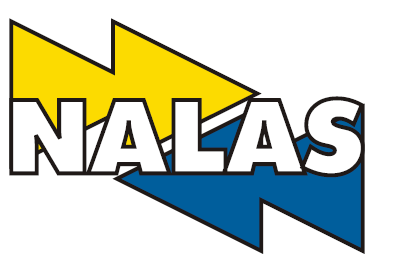 Please attach recent passport-type photographSurname (in block capitals)……………………………………………………………………........................Surname (in block capitals)……………………………………………………………………........................Surname (in block capitals)……………………………………………………………………........................Surname (in block capitals)……………………………………………………………………........................Surname (in block capitals)……………………………………………………………………........................Maiden name…………………………………….........................Maiden name…………………………………….........................Maiden name…………………………………….........................First Names (in block capitals)………………………………………………………………………………………………………………………………First Names (in block capitals)………………………………………………………………………………………………………………………………First Names (in block capitals)………………………………………………………………………………………………………………………………SexM / FSexM / FDate and place of birth…………………………………………………….………………………………………………….....Date and place of birth…………………………………………………….………………………………………………….....Date and place of birth…………………………………………………….………………………………………………….....Nationality: present ……………………………………………………………………………………Nationality: present ……………………………………………………………………………………Nationality: present ……………………………………………………………………………………Nationality: present ……………………………………………………………………………………Nationality: present ……………………………………………………………………………………Nationality: at birth…………………………………………………….Nationality: at birth…………………………………………………….Nationality: at birth…………………………………………………….If you possess any other nationality give details:…………………………………………………………………………………………………………………………………………..…If you possess any other nationality give details:…………………………………………………………………………………………………………………………………………..…If you possess any other nationality give details:…………………………………………………………………………………………………………………………………………..…If you possess any other nationality give details:…………………………………………………………………………………………………………………………………………..…If you possess any other nationality give details:…………………………………………………………………………………………………………………………………………..…If you possess any other nationality give details:…………………………………………………………………………………………………………………………………………..…If you possess any other nationality give details:…………………………………………………………………………………………………………………………………………..…If you possess any other nationality give details:…………………………………………………………………………………………………………………………………………..…Passport No.………………………………………………...Passport No.………………………………………………...issued on………………………………..issued on………………………………..issued on………………………………..issued on………………………………..by…………………………………………………….by……………………………………………………. Address (in block capitals)…………………………………………………………………………………………………………………………………………………………………………………………………………………………………………………………………………………………………………………………………………………… Address (in block capitals)…………………………………………………………………………………………………………………………………………………………………………………………………………………………………………………………………………………………………………………………………………………… Address (in block capitals)…………………………………………………………………………………………………………………………………………………………………………………………………………………………………………………………………………………………………………………………………………………… Address (in block capitals)…………………………………………………………………………………………………………………………………………………………………………………………………………………………………………………………………………………………………………………………………………………… Address (in block capitals)…………………………………………………………………………………………………………………………………………………………………………………………………………………………………………………………………………………………………………………………………………………… Address (in block capitals)……………………………………………………………………………………………………………………………………………………………………………………………………………………………………………………………………………………………………………………………………………………Telephone No.: ……………………………….................................E-mail: …………………………..………………………...Telephone No.: ……………………………….................................E-mail: …………………………..………………………... Civil status :     single –married – other (specify)…………………………………………………………………………………………………………………………………………..… Civil status :     single –married – other (specify)…………………………………………………………………………………………………………………………………………..… Civil status :     single –married – other (specify)…………………………………………………………………………………………………………………………………………..… Civil status :     single –married – other (specify)…………………………………………………………………………………………………………………………………………..… Civil status :     single –married – other (specify)…………………………………………………………………………………………………………………………………………..… Civil status :     single –married – other (specify)…………………………………………………………………………………………………………………………………………..… Civil status :     single –married – other (specify)…………………………………………………………………………………………………………………………………………..… Civil status :     single –married – other (specify)…………………………………………………………………………………………………………………………………………..…NALAS Knowledge Manager           A. Do you have previous experience of a similar post?NALAS Knowledge Manager           A. Do you have previous experience of a similar post?NALAS Knowledge Manager           A. Do you have previous experience of a similar post?NALAS Knowledge Manager           A. Do you have previous experience of a similar post?Yes / NoYes / NoYes / NoYes / No        B. How did you learn of the vacancy? Association, NALAS website, Eurobrussels Newsletter, Devnetjobs website, other websites, other ? …………………………………………………………………………………………………………………………………………..…        B. How did you learn of the vacancy? Association, NALAS website, Eurobrussels Newsletter, Devnetjobs website, other websites, other ? …………………………………………………………………………………………………………………………………………..…        B. How did you learn of the vacancy? Association, NALAS website, Eurobrussels Newsletter, Devnetjobs website, other websites, other ? …………………………………………………………………………………………………………………………………………..…        B. How did you learn of the vacancy? Association, NALAS website, Eurobrussels Newsletter, Devnetjobs website, other websites, other ? …………………………………………………………………………………………………………………………………………..…        B. How did you learn of the vacancy? Association, NALAS website, Eurobrussels Newsletter, Devnetjobs website, other websites, other ? …………………………………………………………………………………………………………………………………………..…        B. How did you learn of the vacancy? Association, NALAS website, Eurobrussels Newsletter, Devnetjobs website, other websites, other ? …………………………………………………………………………………………………………………………………………..…        B. How did you learn of the vacancy? Association, NALAS website, Eurobrussels Newsletter, Devnetjobs website, other websites, other ? …………………………………………………………………………………………………………………………………………..…        B. How did you learn of the vacancy? Association, NALAS website, Eurobrussels Newsletter, Devnetjobs website, other websites, other ? …………………………………………………………………………………………………………………………………………..… Particulars of Education       A. Higher Education Particulars of Education       A. Higher Education Particulars of Education       A. Higher Education Particulars of Education       A. Higher Education Particulars of Education       A. Higher Education Particulars of Education       A. Higher Education Particulars of Education       A. Higher Education Particulars of Education       A. Higher Education Particulars of Education       A. Higher Education Particulars of Education       A. Higher Education Particulars of Education       A. Higher Education Particulars of Education       A. Higher Education Particulars of Education       A. Higher Education Particulars of Education       A. Higher Education Particulars of Education       A. Higher Education Particulars of Education       A. Higher Education Particulars of Education       A. Higher EducationName, place and country of each university or collegeName, place and country of each university or collegeName, place and country of each university or collegeFromFromFromToToDegrees, Diplomas obtained (state grade/class)Degrees, Diplomas obtained (state grade/class)Degrees, Diplomas obtained (state grade/class)Degrees, Diplomas obtained (state grade/class)Degrees, Diplomas obtained (state grade/class)Degrees, Diplomas obtained (state grade/class)Degrees, Diplomas obtained (state grade/class)State main subjects studiedState main subjects studied………………………………………………………………………………………………………………………………………………………………………………………………………………………………………………………………………………………………………………………………………………………………………………………………………………………………………………………………………………………………………………………………………………………………………………………………………………………………………………………………………………………………………………………………………………………………………………………………………………………………………………………………………………………………………………………………………………………………………………………………………………………………………………………………………………………………………....………………………………………………………………………………………………………....………………………………………………………………………………………………………....………………………………………………………………………………………………………....………………………………………………………………………………………………………....………………………………………...………………………………………..……………………........................................................................................................................................................................................................................................................................................................................................................................................................................................................................................………………………………………...………………………………………..……………………........................................................................................................................................................................................................................................................................................................................................................................................................................................................................................………………………………………...………………………………………..……………………........................................................................................................................................................................................................................................................................................................................................................................................................................................................................................………………………………………...………………………………………..……………………........................................................................................................................................................................................................................................................................................................................................................................................................................................................................................………………………………………...………………………………………..……………………........................................................................................................................................................................................................................................................................................................................................................................................................................................................................................………………………………………...………………………………………..……………………........................................................................................................................................................................................................................................................................................................................................................................................................................................................................................………………………………………...………………………………………..……………………........................................................................................................................................................................................................................................................................................................................................................................................................................................................................................…………………………………………………………………………………………………………………………………………………………………………………………………………………………………………………………………………………………………………………………………………………………………………………………………………………………………………………………………………………………………………………………………………………………………………………………………………        B. Secondary or technical education        B. Secondary or technical education        B. Secondary or technical education        B. Secondary or technical education        B. Secondary or technical education        B. Secondary or technical education        B. Secondary or technical education        B. Secondary or technical education        B. Secondary or technical education        B. Secondary or technical education        B. Secondary or technical education        B. Secondary or technical education        B. Secondary or technical education        B. Secondary or technical education        B. Secondary or technical education        B. Secondary or technical education        B. Secondary or technical educationNames of schools/institutesNames of schools/institutesTypeTypeTypeFromFromFromToToToCertificates obtained, examinations passed (state grade/class)Certificates obtained, examinations passed (state grade/class)Certificates obtained, examinations passed (state grade/class)Certificates obtained, examinations passed (state grade/class)Certificates obtained, examinations passed (state grade/class)Certificates obtained, examinations passed (state grade/class)………………………………………………………………………............………………………………………………………………………............……………………………….……………..……………………………….……………..……………………………….……………..…………….…………….…………….…………….…………….…………….…………….…………….…………….…………….…………….…………….…………….…………….…………….…………….…………….…………….…………………………………………………………..…………………………………………………………..…………………………………………………………..…………………………………………………………..…………………………………………………………..…………………………………………………………..…………………………………………………………..…………………………………………………………..…………………………………………………………..…………………………………………………………..…………………………………………………………..…………………………………………………………..…………………………………………………………..…………………………………………………………..…………………………………………………………..…………………………………………………………..…………………………………………………………..………………………………………………………….. Language skills (put your mother tongue first) Language skills (put your mother tongue first) Language skills (put your mother tongue first) Language skills (put your mother tongue first) Language skills (put your mother tongue first) Language skills (put your mother tongue first) Language skills (put your mother tongue first) Language skills (put your mother tongue first) Language skills (put your mother tongue first) Language skills (put your mother tongue first) Language skills (put your mother tongue first) Language skills (put your mother tongue first) Language skills (put your mother tongue first) Language skills (put your mother tongue first) Language skills (put your mother tongue first) Language skills (put your mother tongue first) Language skills (put your mother tongue first)LanguagesWritingWritingWritingWritingWritingSpeakingSpeakingSpeakingSpeakingTypingTypingShorthandLanguagesVery GoodGoodGoodFairVery GoodVery GoodGoodGoodFairVery GoodVery GoodGoodFairState speedsState speedsState speeds………………………………………………………………………………………………………………………………………………………………………………………………………………………………………………………………………………………………………………………………………………………………………………………………………………………………………………………………………………………………………………………………………………………………………………………………………………………………………………………………………………………………………………………………………………………………………………………………………………………………Computers      Indicate software you have used…………………………………………………………………………………………………………………………………………..……………………………………………………………………………………………………………………………………………..…Computers      Indicate software you have used…………………………………………………………………………………………………………………………………………..……………………………………………………………………………………………………………………………………………..…Computers      Indicate software you have used…………………………………………………………………………………………………………………………………………..……………………………………………………………………………………………………………………………………………..…Computers      Indicate software you have used…………………………………………………………………………………………………………………………………………..……………………………………………………………………………………………………………………………………………..…Computers      Indicate software you have used…………………………………………………………………………………………………………………………………………..……………………………………………………………………………………………………………………………………………..…Computers      Indicate software you have used…………………………………………………………………………………………………………………………………………..……………………………………………………………………………………………………………………………………………..…Computers      Indicate software you have used…………………………………………………………………………………………………………………………………………..……………………………………………………………………………………………………………………………………………..…Computers      Indicate software you have used…………………………………………………………………………………………………………………………………………..……………………………………………………………………………………………………………………………………………..…Computers      Indicate software you have used…………………………………………………………………………………………………………………………………………..……………………………………………………………………………………………………………………………………………..…Computers      Indicate software you have used…………………………………………………………………………………………………………………………………………..……………………………………………………………………………………………………………………………………………..…Computers      Indicate software you have used…………………………………………………………………………………………………………………………………………..……………………………………………………………………………………………………………………………………………..…Computers      Indicate software you have used…………………………………………………………………………………………………………………………………………..……………………………………………………………………………………………………………………………………………..…Computers      Indicate software you have used…………………………………………………………………………………………………………………………………………..……………………………………………………………………………………………………………………………………………..…Computers      Indicate software you have used…………………………………………………………………………………………………………………………………………..……………………………………………………………………………………………………………………………………………..…Computers      Indicate software you have used…………………………………………………………………………………………………………………………………………..……………………………………………………………………………………………………………………………………………..…Computers      Indicate software you have used…………………………………………………………………………………………………………………………………………..……………………………………………………………………………………………………………………………………………..…Computers      Indicate software you have used…………………………………………………………………………………………………………………………………………..……………………………………………………………………………………………………………………………………………..…Details of experience, with dates (month, year): Start with your latest employment and then give previous ones in reverse chronological order (include traineeship and apprenticeships).Details of experience, with dates (month, year): Start with your latest employment and then give previous ones in reverse chronological order (include traineeship and apprenticeships).        A. Current employment        A. Current employmentFrom …………………………………………………To ……………………………………………………Description of dutiesIndicate number and grade of any staff under youExact job title:………………………………………………………..………………………………………………………………………………….………………………………………………………………………………….………………………………………………………………………………….………………………………………………………………………………….………………………………………………………………………………….………………………………………………………………………………….………………………………………………………………………………….………………………………………………………………………………….………………………………………………………………………………….………………………………………………………………………………….………………………………………………………………………………….………………………………………………………………………………….………………………………………………………………………………….………………………………………………………………………………….………………………………………………………………………………….………………………………………………………………………………….Name and address of employer:………………………………………………………..Sector of activity:………………………………………………………..Number of employees: ………………………………………………………..………………………………………………………………………………….………………………………………………………………………………….………………………………………………………………………………….………………………………………………………………………………….………………………………………………………………………………….………………………………………………………………………………….………………………………………………………………………………….………………………………………………………………………………….………………………………………………………………………………….………………………………………………………………………………….………………………………………………………………………………….………………………………………………………………………………….………………………………………………………………………………….………………………………………………………………………………….………………………………………………………………………………….………………………………………………………………………………….Gross annual salary:………………………………………………………..………………………………………………………………………………….………………………………………………………………………………….………………………………………………………………………………….………………………………………………………………………………….………………………………………………………………………………….………………………………………………………………………………….………………………………………………………………………………….………………………………………………………………………………….………………………………………………………………………………….………………………………………………………………………………….………………………………………………………………………………….………………………………………………………………………………….………………………………………………………………………………….………………………………………………………………………………….………………………………………………………………………………….………………………………………………………………………………….Availability, notice required:………………………………………………………..………………………………………………………………………………….………………………………………………………………………………….………………………………………………………………………………….………………………………………………………………………………….………………………………………………………………………………….………………………………………………………………………………….………………………………………………………………………………….………………………………………………………………………………….………………………………………………………………………………….………………………………………………………………………………….………………………………………………………………………………….………………………………………………………………………………….………………………………………………………………………………….………………………………………………………………………………….………………………………………………………………………………….………………………………………………………………………………….Reasons why you contemplate leaving:………………………………………………………..………………………………………………………………………………….………………………………………………………………………………….………………………………………………………………………………….………………………………………………………………………………….………………………………………………………………………………….………………………………………………………………………………….………………………………………………………………………………….………………………………………………………………………………….………………………………………………………………………………….………………………………………………………………………………….………………………………………………………………………………….………………………………………………………………………………….………………………………………………………………………………….………………………………………………………………………………….………………………………………………………………………………….………………………………………………………………………………….        B. Previous employment (add additional sheet(s) if necessary)        B. Previous employment (add additional sheet(s) if necessary)From …………………………………………………To …………………………………………………….Description of dutiesIndicate number and grade of any staff under youExact job title:………………………………………………………..………………………………………………………………………………….………………………………………………………………………………….………………………………………………………………………………….………………………………………………………………………………….………………………………………………………………………………….………………………………………………………………………………….………………………………………………………………………………….………………………………………………………………………………….………………………………………………………………………………….………………………………………………………………………………….………………………………………………………………………………….………………………………………………………………………………….………………………………………………………………………………….Name and address of employer: ………………………………………………………..Sector of activity:………………………………………………………..Number of employees:………………………………………………………..………………………………………………………………………………….………………………………………………………………………………….………………………………………………………………………………….………………………………………………………………………………….………………………………………………………………………………….………………………………………………………………………………….………………………………………………………………………………….………………………………………………………………………………….………………………………………………………………………………….………………………………………………………………………………….………………………………………………………………………………….………………………………………………………………………………….………………………………………………………………………………….Gross annual salary:………………………………………………………..………………………………………………………………………………….………………………………………………………………………………….………………………………………………………………………………….………………………………………………………………………………….………………………………………………………………………………….………………………………………………………………………………….………………………………………………………………………………….………………………………………………………………………………….………………………………………………………………………………….………………………………………………………………………………….………………………………………………………………………………….………………………………………………………………………………….………………………………………………………………………………….Reason for leaving: ………………………………………………………..………………………………………………………………………………….………………………………………………………………………………….………………………………………………………………………………….………………………………………………………………………………….………………………………………………………………………………….………………………………………………………………………………….………………………………………………………………………………….………………………………………………………………………………….………………………………………………………………………………….………………………………………………………………………………….………………………………………………………………………………….………………………………………………………………………………….………………………………………………………………………………….        Previous employment (add additional sheet(s) if necessary)        Previous employment (add additional sheet(s) if necessary)From …………………………………………………To …………………………………………………….Description of dutiesIndicate number and grade of any staff under youExact job title:………………………………………………………..………………………………………………………………………………….………………………………………………………………………………….………………………………………………………………………………….………………………………………………………………………………….………………………………………………………………………………….………………………………………………………………………………….………………………………………………………………………………….………………………………………………………………………………….………………………………………………………………………………….………………………………………………………………………………….………………………………………………………………………………….………………………………………………………………………………….………………………………………………………………………………….………………………………………………………………………………….Name and address of employer: ………………………………………………………..Sector of activity:………………………………………………………..Number of employees:………………………………………………………..………………………………………………………………………………….………………………………………………………………………………….………………………………………………………………………………….………………………………………………………………………………….………………………………………………………………………………….………………………………………………………………………………….………………………………………………………………………………….………………………………………………………………………………….………………………………………………………………………………….………………………………………………………………………………….………………………………………………………………………………….………………………………………………………………………………….………………………………………………………………………………….………………………………………………………………………………….Gross annual salary:………………………………………………………..………………………………………………………………………………….………………………………………………………………………………….………………………………………………………………………………….………………………………………………………………………………….………………………………………………………………………………….………………………………………………………………………………….………………………………………………………………………………….………………………………………………………………………………….………………………………………………………………………………….………………………………………………………………………………….………………………………………………………………………………….………………………………………………………………………………….………………………………………………………………………………….………………………………………………………………………………….Reason for leaving:………………………………………………………..………………………………………………………………………………….………………………………………………………………………………….………………………………………………………………………………….………………………………………………………………………………….………………………………………………………………………………….………………………………………………………………………………….………………………………………………………………………………….………………………………………………………………………………….………………………………………………………………………………….………………………………………………………………………………….………………………………………………………………………………….………………………………………………………………………………….………………………………………………………………………………….………………………………………………………………………………….Have you any objection to our writing to your previous employers?Have you any objection to our writing to your previous employers?Have you any objection to our writing to your previous employers?Have you any objection to our writing to your previous employers?Yes / No Are you still liable for any form of national service (military or otherwise)? If so, when and for how long approximately?     ……………………………………………………………………………………………………………………………………..… Are you still liable for any form of national service (military or otherwise)? If so, when and for how long approximately?     ……………………………………………………………………………………………………………………………………..… Are you still liable for any form of national service (military or otherwise)? If so, when and for how long approximately?     ……………………………………………………………………………………………………………………………………..… Are you still liable for any form of national service (military or otherwise)? If so, when and for how long approximately?     ……………………………………………………………………………………………………………………………………..… Are you still liable for any form of national service (military or otherwise)? If so, when and for how long approximately?     ……………………………………………………………………………………………………………………………………..…Person to be notified in case of emergency:Person to be notified in case of emergency:Person to be notified in case of emergency:Person to be notified in case of emergency:Person to be notified in case of emergency:     Name: …………………………………..     ……………………............................     Name: …………………………………..     ……………………............................Address: ……………………………………. ………………………..................................………………………..................................Tel: ……………………………………………..Tel: ……………………………………………..State of health (appointment might be  subject to a medical examination)     Have you ever had a serious illness or accident requiring medical, surgical or psychiatric treatment?      ……………………………………………………………………………………………………………………………………..…     If so, please give details and dates     ………………………………………………………………………………………………………………………………………..State of health (appointment might be  subject to a medical examination)     Have you ever had a serious illness or accident requiring medical, surgical or psychiatric treatment?      ……………………………………………………………………………………………………………………………………..…     If so, please give details and dates     ………………………………………………………………………………………………………………………………………..State of health (appointment might be  subject to a medical examination)     Have you ever had a serious illness or accident requiring medical, surgical or psychiatric treatment?      ……………………………………………………………………………………………………………………………………..…     If so, please give details and dates     ………………………………………………………………………………………………………………………………………..State of health (appointment might be  subject to a medical examination)     Have you ever had a serious illness or accident requiring medical, surgical or psychiatric treatment?      ……………………………………………………………………………………………………………………………………..…     If so, please give details and dates     ………………………………………………………………………………………………………………………………………..State of health (appointment might be  subject to a medical examination)     Have you ever had a serious illness or accident requiring medical, surgical or psychiatric treatment?      ……………………………………………………………………………………………………………………………………..…     If so, please give details and dates     ………………………………………………………………………………………………………………………………………..Convictions – Disciplinary measure : State any convictions, disciplinary measures or proceedings pending.         (If not applicable  reply “none”)      ………………………………………………………………………………………………………………………………………..Convictions – Disciplinary measure : State any convictions, disciplinary measures or proceedings pending.         (If not applicable  reply “none”)      ………………………………………………………………………………………………………………………………………..Convictions – Disciplinary measure : State any convictions, disciplinary measures or proceedings pending.         (If not applicable  reply “none”)      ………………………………………………………………………………………………………………………………………..Convictions – Disciplinary measure : State any convictions, disciplinary measures or proceedings pending.         (If not applicable  reply “none”)      ………………………………………………………………………………………………………………………………………..Convictions – Disciplinary measure : State any convictions, disciplinary measures or proceedings pending.         (If not applicable  reply “none”)      ………………………………………………………………………………………………………………………………………..Give the names and addresses of three personal referees (other than relatives and your employers mentioned under No.11)IN BLOCK CAPITALSGive the names and addresses of three personal referees (other than relatives and your employers mentioned under No.11)IN BLOCK CAPITALSGive the names and addresses of three personal referees (other than relatives and your employers mentioned under No.11)IN BLOCK CAPITALSGive the names and addresses of three personal referees (other than relatives and your employers mentioned under No.11)IN BLOCK CAPITALSGive the names and addresses of three personal referees (other than relatives and your employers mentioned under No.11)IN BLOCK CAPITALSNameNameAddress and Tel. No.Profession or occupationProfession or occupation(i) ……………………………………… .…………………………………………(ii) ……………………………………... .…………………………………………(iii) …………………………………….. .…………………………………………(i) ……………………………………… .…………………………………………(ii) ……………………………………... .…………………………………………(iii) …………………………………….. .………………………………………………………………………………………..……………………………………………..……………………………………………..……………………………………………..……………………………………………..……………………………………………..……………………………………………..……………………………………………..……………………………………………..……………………………………………..……………………………………………..……………………………………………..……………………………………………..……………………………………………..……………………………………………..……………………………………………..……………………………………………..……………………………………………..I certify that the above statements are to the best of my knowledge correct and complete. I note that if after my appointment, it should be found that this is not so, I shall be liable to immediate dismissalI certify that the above statements are to the best of my knowledge correct and complete. I note that if after my appointment, it should be found that this is not so, I shall be liable to immediate dismissalI certify that the above statements are to the best of my knowledge correct and complete. I note that if after my appointment, it should be found that this is not so, I shall be liable to immediate dismissalI certify that the above statements are to the best of my knowledge correct and complete. I note that if after my appointment, it should be found that this is not so, I shall be liable to immediate dismissalI certify that the above statements are to the best of my knowledge correct and complete. I note that if after my appointment, it should be found that this is not so, I shall be liable to immediate dismissalDate: …………………………………Signature of applicant   Signature of applicant   Signature of applicant   Signature of applicant   